Рекомендации родителям по теме"Дары леса : грибы и ягоды" Уважаемые родители, предлагаем вам некоторые рекомендации для ознакомления и закрепления детьми данной темы. Задание 1.— По возможности ( на картинке), рассказать , где и как растут  грибы, рассмотреть с ребенком гриб: ножку и шляпу гриба, обратить внимание окраску шляпки.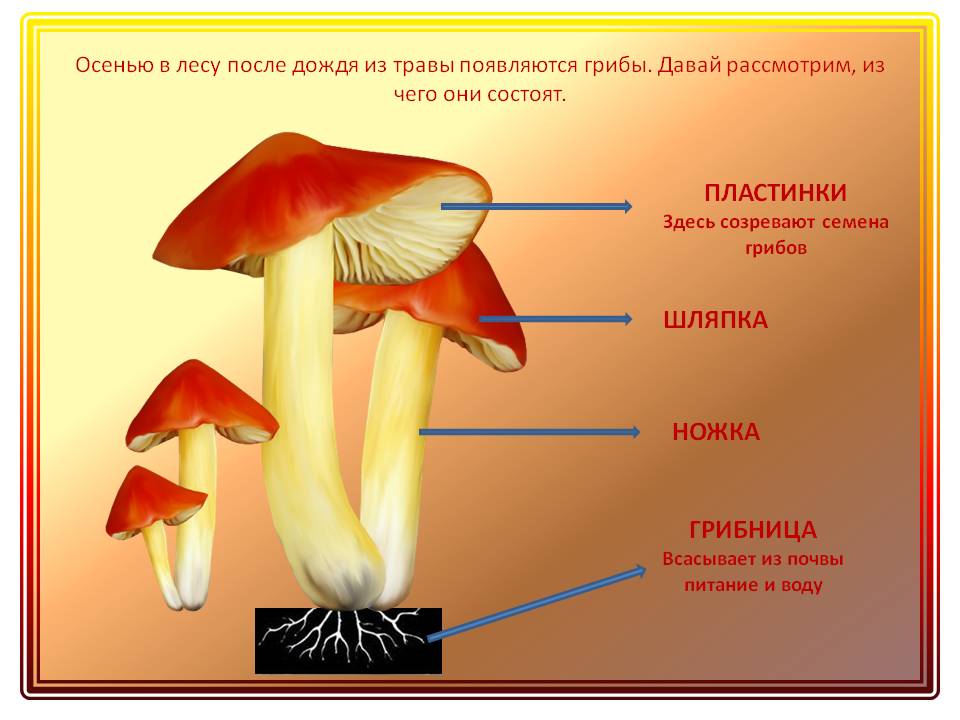 Объяснить , что белый гриб , сыроежку, лисичку , подосиновик, подберезовик,  мухомор можно назвать одним словом «грибы».Рассказать, что грибы можно жарить , солить , мариновать, варить.— По возможности ( на картинке), рассмотреть с ребенком ягоды, рассказать , где и как растут ягоды.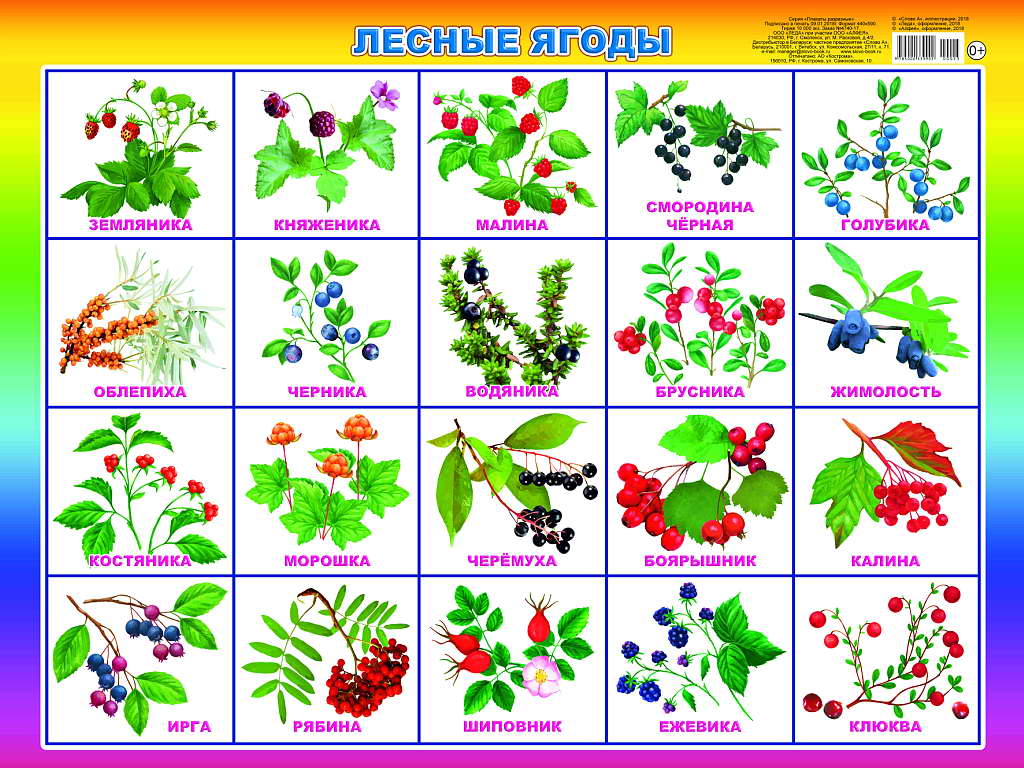 Объяснить , что малину , чернику, клюкву , землянику, бруснику можно назвать одним словом «ягоды».Знать , что из ягод можно приготовить сок, компот, варенье, мармелад, джем, желе, кисель и др.Знать , что ягоды полезны , в них много витаминов.Дать, попробовать ребенку то, что готовят из ягод.Задание 2.Упражнение «Скажи какая ягода»Брусника какая? Красная, кислая, мелкая.Малина какая? Розовая, крупная, сладкая, сочная.Черника какая? Синяя, сладкая, мелкая.Задание 3.Дидактическая игра «Один много» Гриб —грибыЯгода —ягодыДерево —деревьяКуст —кустыЛист —листьяПтица —птицыЦветок —цветы Ветка –ветки. Задание 4.Физкультминутка «Сбор ягод»С веток ягоды снимаюДействия выполнять по тексту.И в лукошко собираю.Ягод -полное лукошко!Я попробую немножко.Я поем еще чуть-чуть –Легче будет к дому путь.А потом еще малинки.Сколько ягодок в корзинке?Раз, два, три, четыре, пять...Снова буду собирать.Задание 5.Д/ Игра «Что приготовим?»Из грибов —грибной суп.Из малины —малиновое варенье.Из черники —черничное варенье.Из земляники —земляничное варенье.Из клюквы —клюквенный морс.Из брусники —брусничное варенье.Задание 6.  Д/ Игра  «Что  это?»(закончить предложение  и  повторить  его  полностью).Береза, осина, дуб –это...(деревья)Опенок, сыроежка, мухомор –это...(грибы).Малина, черника, земляника –это...(ягоды)Задание 7.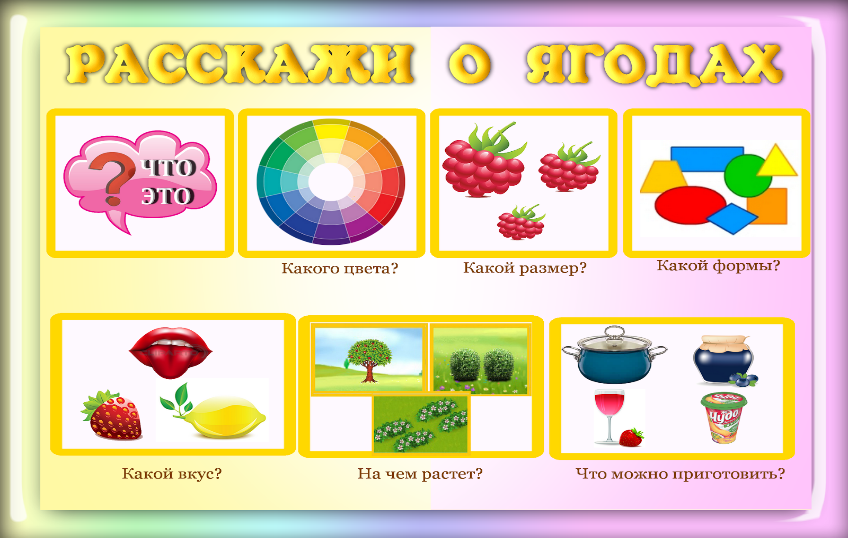 Задание 8.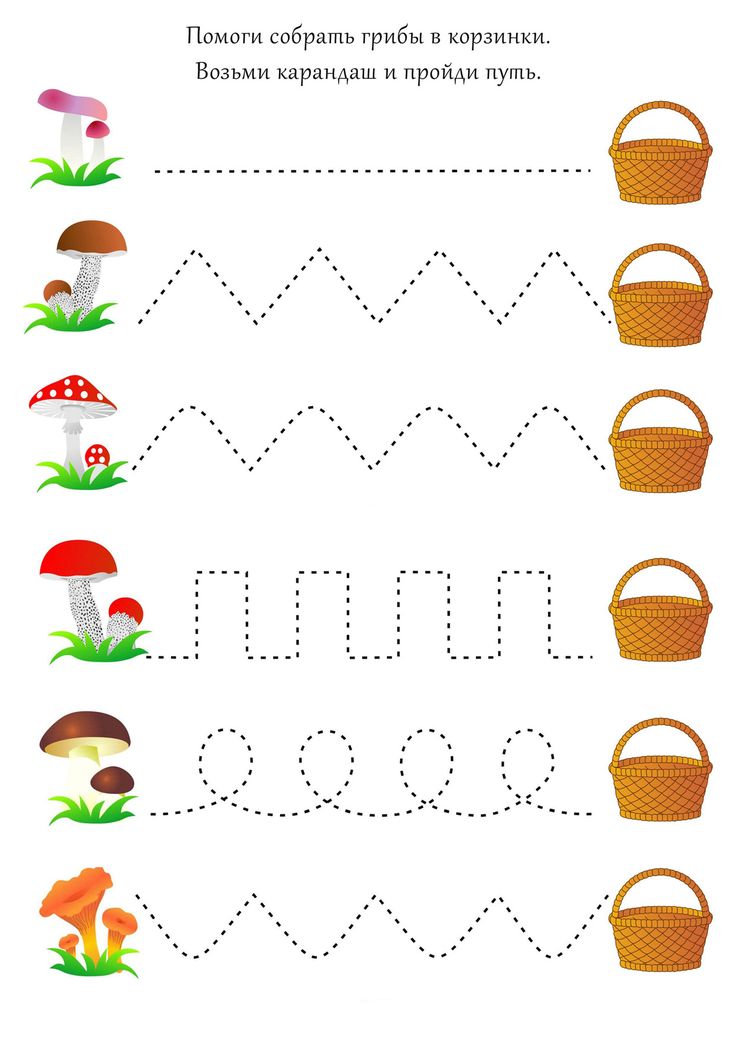 Задание 9. Задание 10.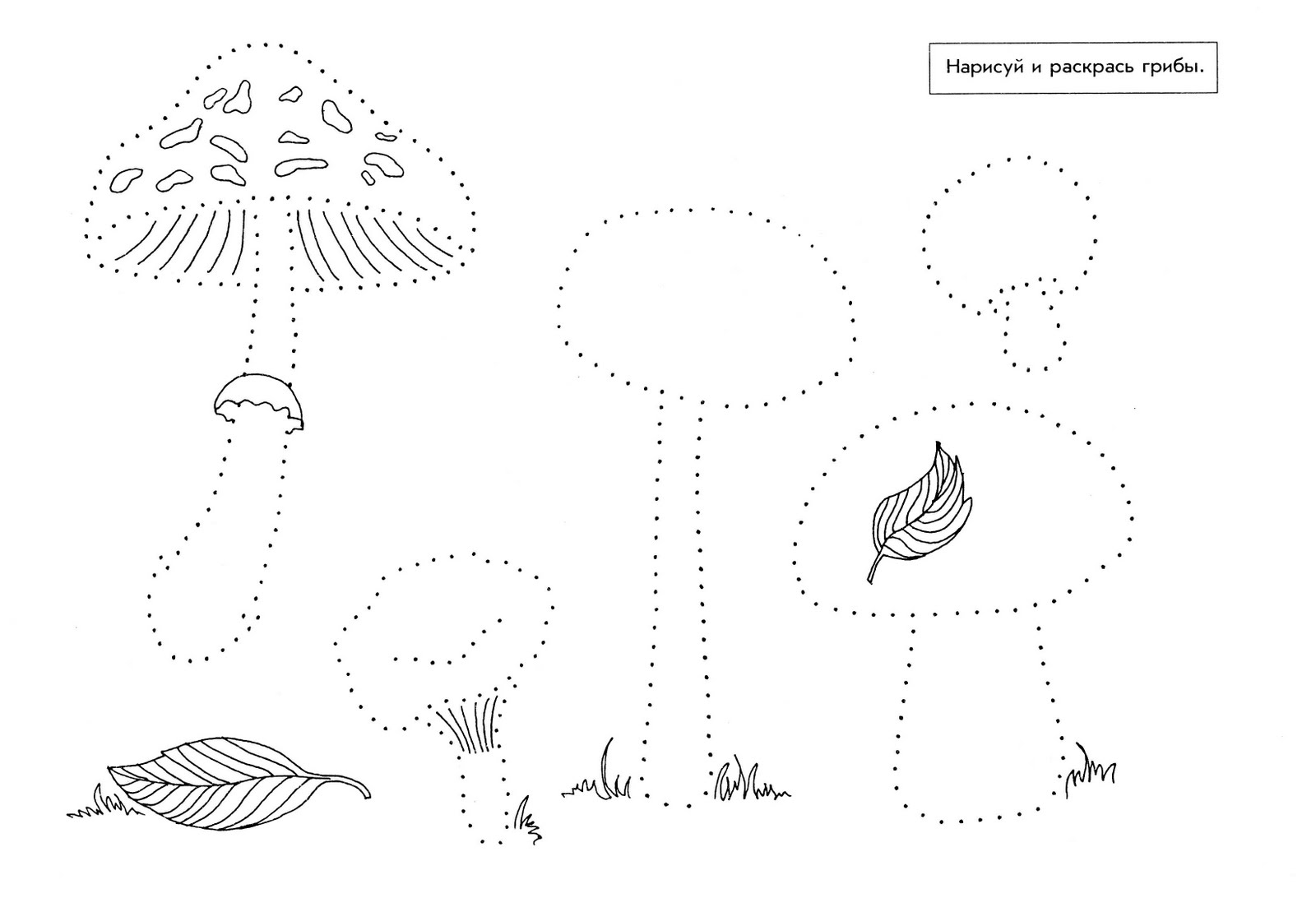 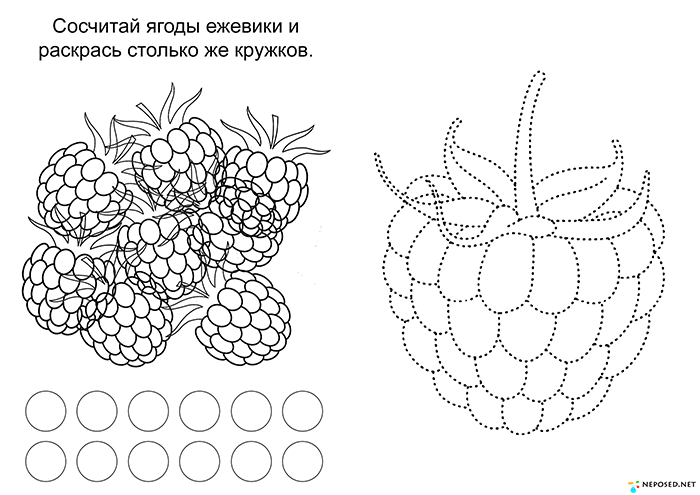 